 Управление эмоциями – своими и чужимиМы думаем, что действуем логически? Это не так – эмоции движут людьми! Наши эмоции влияют на то, как мы действуем и реагируем на происходящее. Эмоциональный интеллект - это способность распознавать наше поведение, настроение, побуждения, и управлять ими. Эмоциональный интеллект - это способность распознавать поведение, настроение, побуждения окружающих и управлять ими. 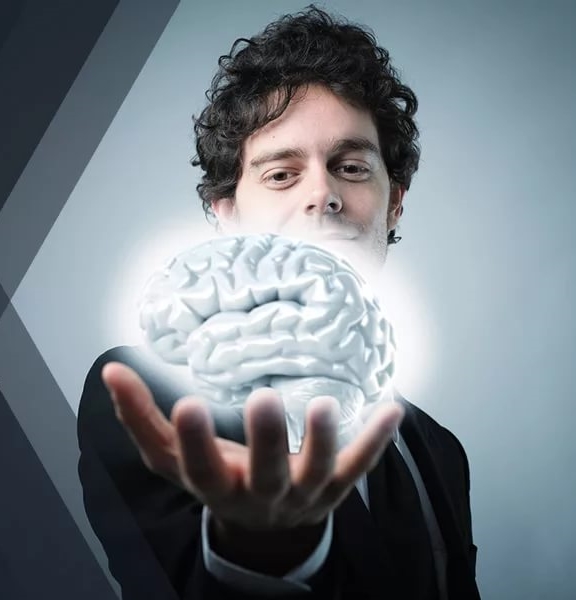 Тренинг эмоционального интеллекта позволяет начать более эффективно общаться с людьми, управлять подчиненными, ладить с коллегами, находить ключ к настроению высшего руководства, сочувствовать другим, управлять стрессом, преодолевать сложные ситуации, и избегать конфликтов. Именно эмоциональный интеллект позволяет построить крепкие отношения на работе и не только, он позволяет добиться успеха в карьере, уверенно реализовывать свои рабочие и личные цели в позитивном партнерстве с другими людьми. Исследования доказали, что наш эмоциональный интеллект (EQ) более надежен в прогнозирования успеха, чем наши коэффициент умственного интеллекта (IQ). В тренинги эмоциональный интеллект (EQ), мы углубимся в этот вид интеллекта достаточно подробно. По окончании тренинга по эмоциональному интеллекту участники смогут:Использовать самоконтроль, самоанализ, саморегуляцию, самомотивацию и эмпатию в любых ситуациях делового и межличностного общенияЧитать эмоции из вербальной и невербальной коммуникацииУспешно общаться с другими людьми в невербальной манереИнтерпретировать свои и чужие эмоции, а также управлять имиНаходить баланс оптимизма и пессимизма в любой ситуацииЭффективно оказать влияние на другихИспользовать полученные навыки на рабочем местеТренинг разработан для:Руководителей подразделенийОпытных сотрудников, в чьи обязанности входит обучение новичковПродолжительность: 2 дня - 16 часов ПРОГРАММАЧто такое EQВлияние эмоций на принятие решения.Виды интеллектов.Причины популярности тренингов развития эмоционального интеллекта. Гарднер и его модель эмоционального интеллекта. Четыре компоненты эмоционального интеллекта.Эмоции – осознание и пониманиеЧто такое эмоции, чувства, аффекты.Оценка интенсивности эмоций.Палитра эмоций по Плутчику.Визуальное понимание эмоций.Демонстрация эмоций.СамопознаниеКарта эмпатии, кто этот человек, кто я.Природа своих эмоций.Управление своими эмоциямиФизиология действие-эмоции-адаптация.Контроль и ограничители эмоционального возбуждения. Как не допустить срыва. Управление эмоциями в стрессовых ситуациях.3 вида работы с эмоциями:Трансформация ограничивающих установок.Техника 6 вопросов (выявление установок).Техника 6 вопросов (трансформация установок).Смена установок.Ценности и возможности по изменению.ОтреагированиеТехника «Я высказывание».Реагирование на ОС.Техника «Рефрейминг».Техника «логическое объяснение».ПереключениеСамомотивацияЧто нами движет. Сила желания. Усиление желания.Формирование мечты.От мечты к цели.Визуализация будущего.Создание внутренней энергии достижения.Управление эмоциями другихЭмпатическое слушание.Технология эмпатического слушания.Вербализация чувств.Конфликт, управление конфликтом.Использование потребностей и психотипов людей. Модель психотипов «DISC» (в продвинутых группах используется модель психотипов «MBTI»).Взаимодействие с различными психологическими типами людей.Что обеспечивает результат тренинга Методы, используемые в тренинге:Деловые игры, которые снимаются на видео. Просматривая результаты съемки, обучаемые явно видят свои ошибки. Тренер с группой формирует правильный алгоритм действий, который затем отрабатывается - формируется верный навык поведенияГрупповые дискуссии, в ходе которых обучаемые обмениваются своим успешным опытом и узнают, как добиваются результатов коллеги. Тренер дополняет диспут яркими примерами других коллекторских агентствПросмотр фрагментов специализированных учебных видеофильмов наглядно демонстрирует, как надо действовать, показывая правильную модель поведения - лучше один раз увидеть, чем сто раз услышать Психогимнастические упражнения поднимают активность обучаемых, держат их в тонусе. Активная групповая динамика создает атмосферу энергия и позитива, позволяющую усвоить больше материала и получить больше навыков. Наши тренинги проходят на одном дыхании.Специализированные задания, например, создание ментальной карты тренинга структурирует полученные знания в головах обучаемыхТренер-эксперт:Тренер провел в аудитории более 4000 часов, обучая специалистов различных компаний. Тренер общается на одном языке с аудиторией, отвечают на любые сложные вопросы обучаемых, демонстрируют профессиональную экспертизу в изучаемой теме, устанавливают партнерское взаимодействия с группойТренер ответственен и работает на совесть, иначе бы его не «покупали» заказчики обученияТренер в совершенстве владеет теми навыками, которым обучает и всегда может показать «модельное, эталонное» поведениеТренер имеет опыт работы в различных организациях, т.е. он знают то, о чем говорит, а не цитируют учебники. При этом тренер имеют психологическое и бизнес-образование, в нужных местах подкрепляют практику теорией